The revelation of Jesus Christ, which God gave him to show to his servants[a] the things that must soon take place. [Revelation 1:1]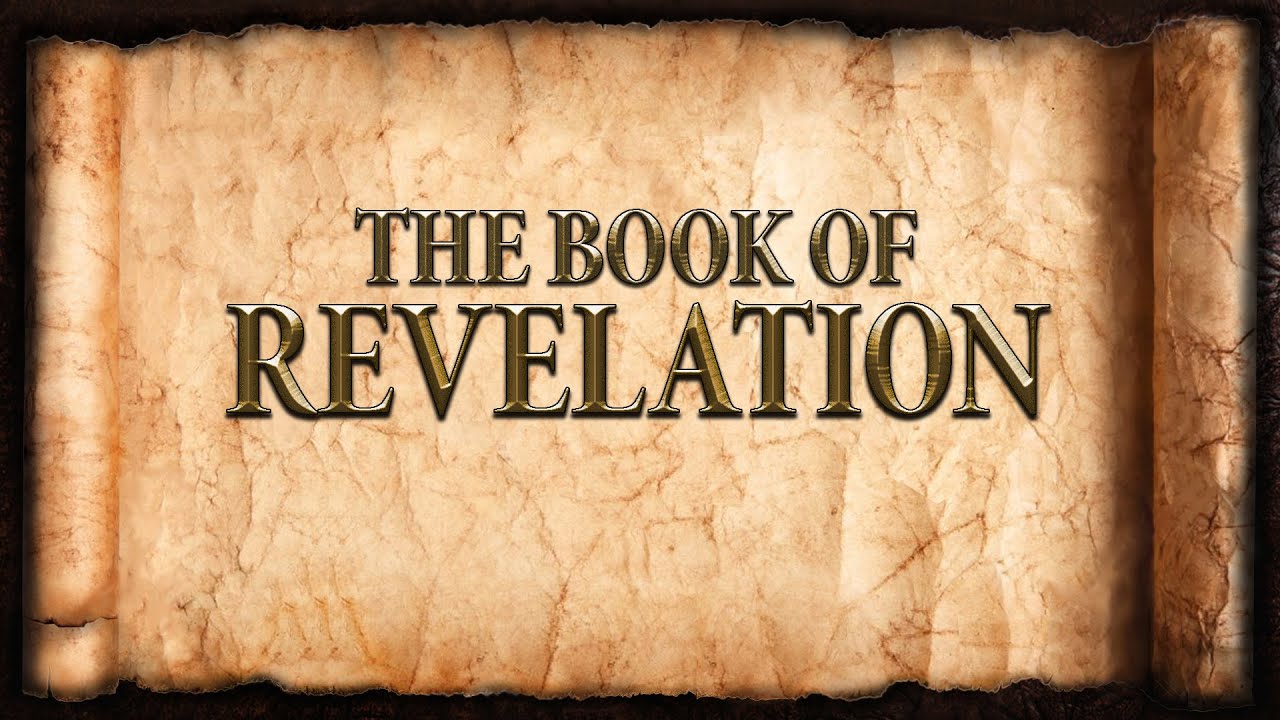 The Two Witnesses [11:1-14]But first: a measurementLegal TestimonyNot who – but whatThe MessageThe Word of the LORDRepentanceTwo Olive Trees/Two LampstandsThe Witnesses will complete their TestimonySpiritual Forces of Evil appear to winSilenced their testimonyRejoiced over their silenceCelebrated their rebellionShort-lived and predeterminedThe Word of God is removed forever.The Angel, A Little Scroll, & Two WitnessesThe full gospel is proclaimed: Law & GospelTo people from all the earthThrough all generations.The 7th Trumpet: The Third Woe. The end!Judgment Day is over.Evil and rebellion have been eradicated.The LORD Jesus Christ reigns!The Woman, the Dragon & two BeastsThe woman is symbolic of the Church.Given heavenly beauty.Must live in the wilderness to complete her mission.Will be cared for by God.The child is symbolic of the Jesus Christ and His Incarnation.The red dragon is SatanHe seeks to destroy the saviorHe is thrown down.The first beast: servant of the dragonMakes war against the church with ferocious powerSeven heads:Ten horns:Seven “crowns”:Mortally wounded but alive.The second beast: servant of the first beastMakes war against the church with deceptive messagesIt has a number: ______________